_______________________    We Rise   _____________________________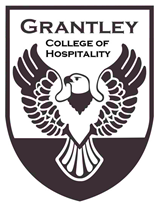 GRANTLEY COLLEGE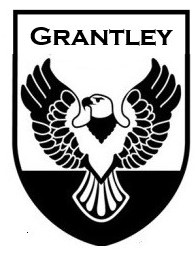 2 Blackwood Av, Parktown, 2193P.O. Box 87278, Houghton, 2041Tel:  011 643 8321/8/9info@grantleycollege.co.zawww.grantleycollege.co.zaGRANTLEY COLLEGE OF HOSPITALITY NCVASSESSMENT POLICY1.Purpose1.1To define and set out the assessment policy of COH NCV clearly.1.2To define the pass requirements for COH NCV.1.3To explain the processes of assessment in COH NCV.2.Commencement of Policy2.1Reviewed and signed 2023. 3.Application of the Policy3.1This policy is applicable to all NCV students at Grantley College.4.Assessment types4.1Informal Assessments – tests, tasks and projects that assess the topic knowledge of the learner, for support and remediation.4.2ICASS Formal assessments – tests, tasks and projects that will count towards the Internal Continuous Assessment Mark of the learner.ICASS marks are only valid until the supplementary examinations.  Thereafter they must be resubmitted for consideration.4.3Internal Examinations – An internal examination, equivalent to the Preliminary Examinations written in Grade 12.  Written annually in Level 2 – 4 in August / September.4.4ISAT Examinations – An internal Summative Assessment is a skills based assessment completed annually in Level 2 – 4 in August.4.4External Examinations – A final external examination supplied by DHET, assessing the full year’s work in each subject.  Written annually in Level 2 – 4 in October.5.Minimum requirements to obtain a NCV qualification NQF45.1Offer and write examinations in not fewer than seven subjects5.2Achieve a minimum of 40% in English First Additional Language5.3Achieve a minimum of 30% in Mathematical Literacy5.4Achieve a minimum of 40% in Life Skills and IT5.5Achieve a minimum of 50% in four Skills subjects6.Condonation6.1A condonation of one fundamental to a maximum of 5 % should the candidate need the specific fundamental subject to obtain the NCV6.2There is no condonation for a skills subject (vocational)6.3Should dyscalculia be diagnosed, and a concession be granted, a subject may be offered in the place of Mathematics / Mathematical Literacy.6.4Should dyslexia be diagnosed, and a concession be granted, English First Additional Language may offered with a pass mark of 25% - 30%7.Requirements for Exam Entrance7.1External examinations will not be available to students who have not completed the full ICASS requirements, and passed with the required subject pass mark.8.Weighting of Assessments8.1Fundamental Subjects8.2Skills Subjects (Vocational)9Examination Processes9.1Students must be seated a full hour before the exam is scheduled to begin. 9.2A student who is 30 minutes late from time of seating will wait outside until all reading is complete and then only allowed to enter the exam venue9.3A student who arrives at an exam AFTER the commencement of the paper will NOT BE ALLOWED TO WRITE THE EXAMINATION  (Memorandum 01 of 2020)9.4In extreme cases – for example a motor accident or official taxi strike, the matter will be reported to the DHET on Annexure U and evaluated by the Chief Director of examinations DHET.9.5In case of illness, hospitalization or Covid-19, a certificate from a doctor with a covering letter explaining the absence must be submitted within 4 days.  The matter will be submitted to the Chief Director of examinations DHET with a request for supplementary examinations to be writer.  Please note a medical certificate stating, “illness” is insufficient evidence for absence from examinations.9.6Students will sit for the length of the examinations9.7No food or drink, even water is allowed into the examination venue.9.8Students will NOT BE ALLOWED to write if they are not in possession of an ORIGINAL birth certificate or ORIGINAL Identity document.  The DHET does not accept a photocopy.  Neither do they accept a receipt proving application acceptable.  If the document has been lost, the student must apply for a temporary ID document as well as supply a signed affidavit declaring the loss of the document.  The original  identity documents will be stored in the strong room for the duration of the final examination period9.9All students must present their original timetable for entry into the examination9.10Seating for first session examinations is at 8 am.Seating for the second session examinations is 12 noon.9.11Students requiring concession assistants will be billed prior to the examinations.10Variations and Review10.1Grantley College reserves the right to vary, replace or terminate this policy.10.2Grantley College will constantly review this policy in response to any changes, memos or gazettes issued by the DHET.